SF-425_778_778A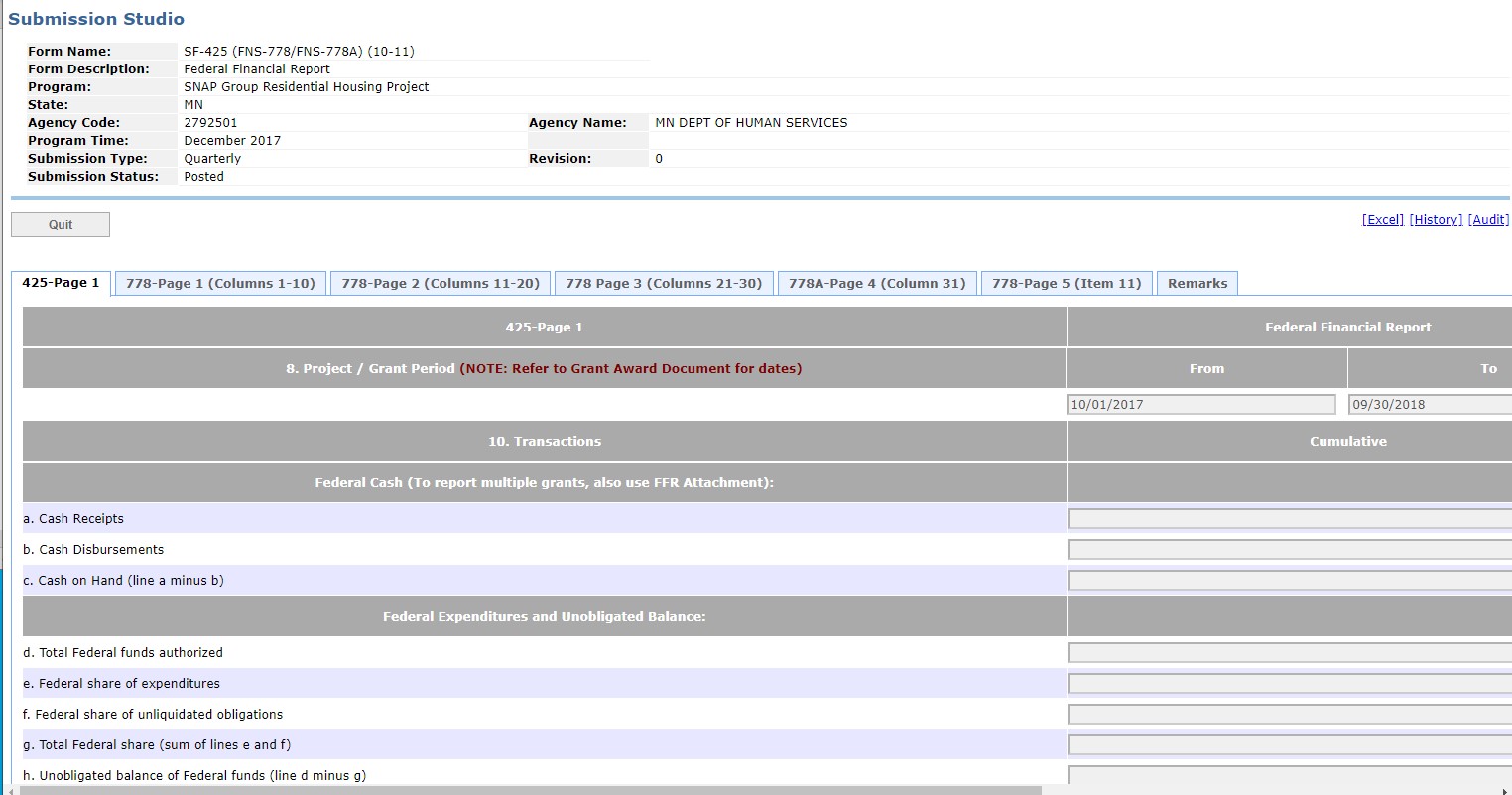 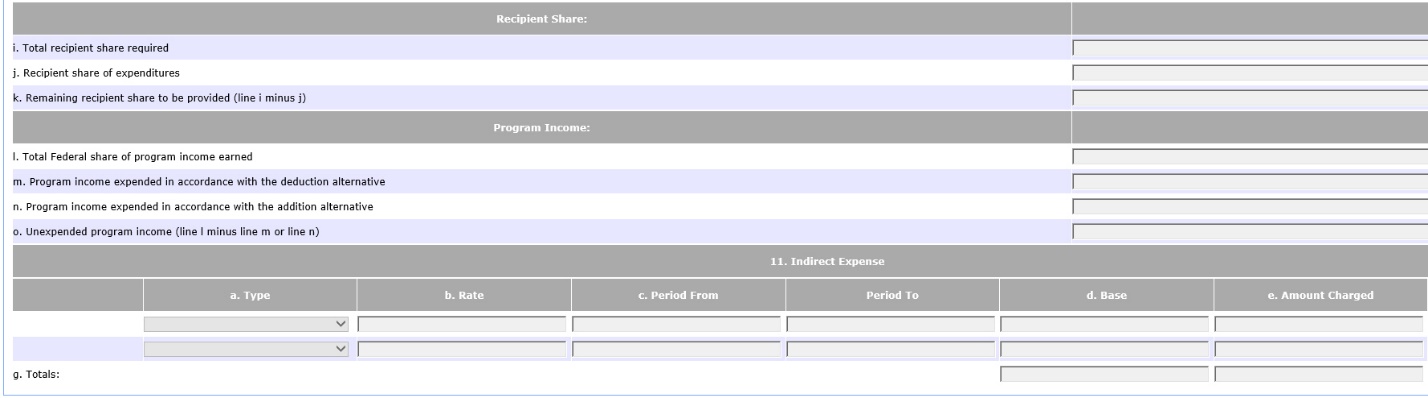 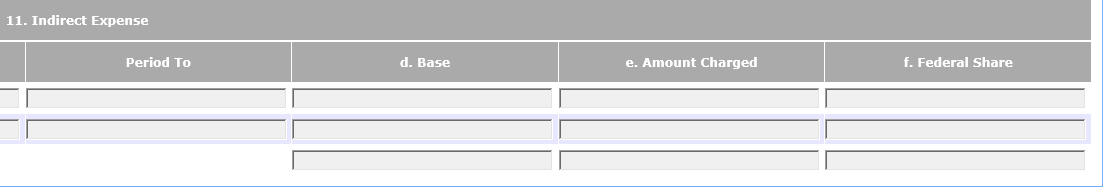 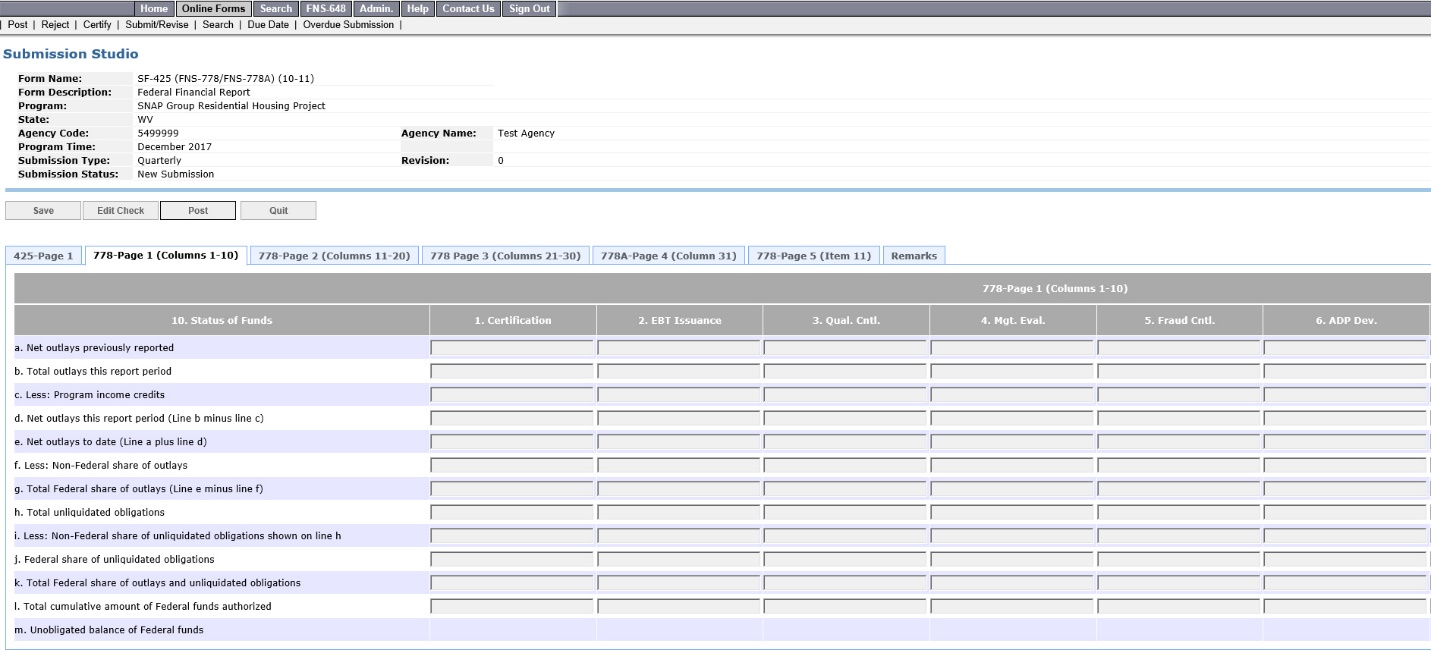 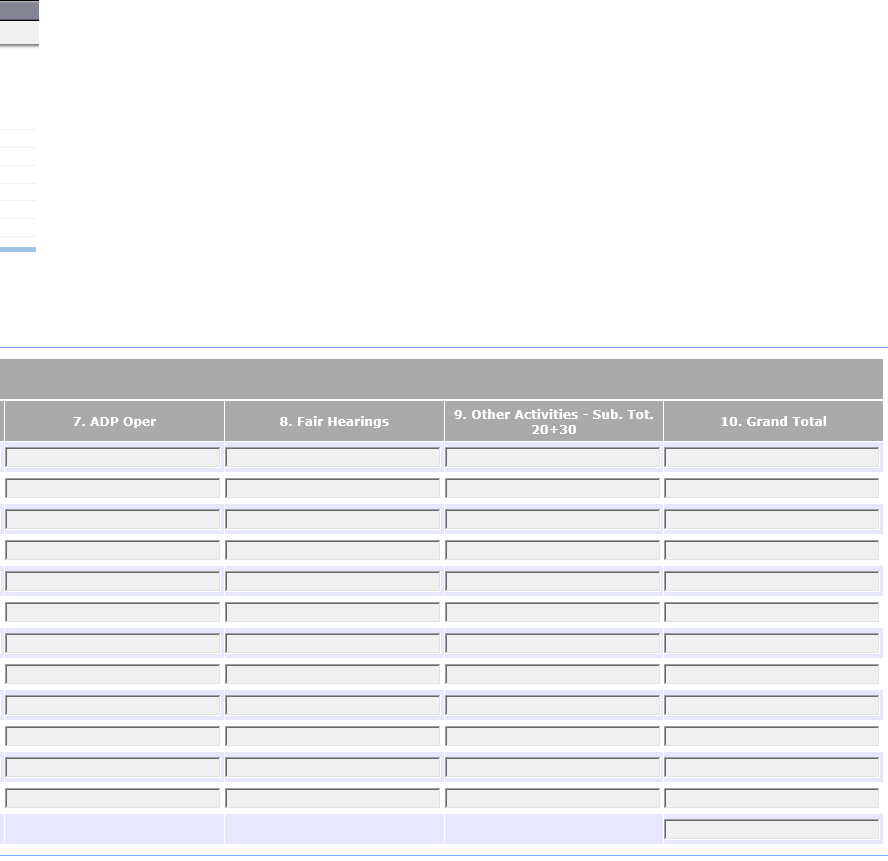 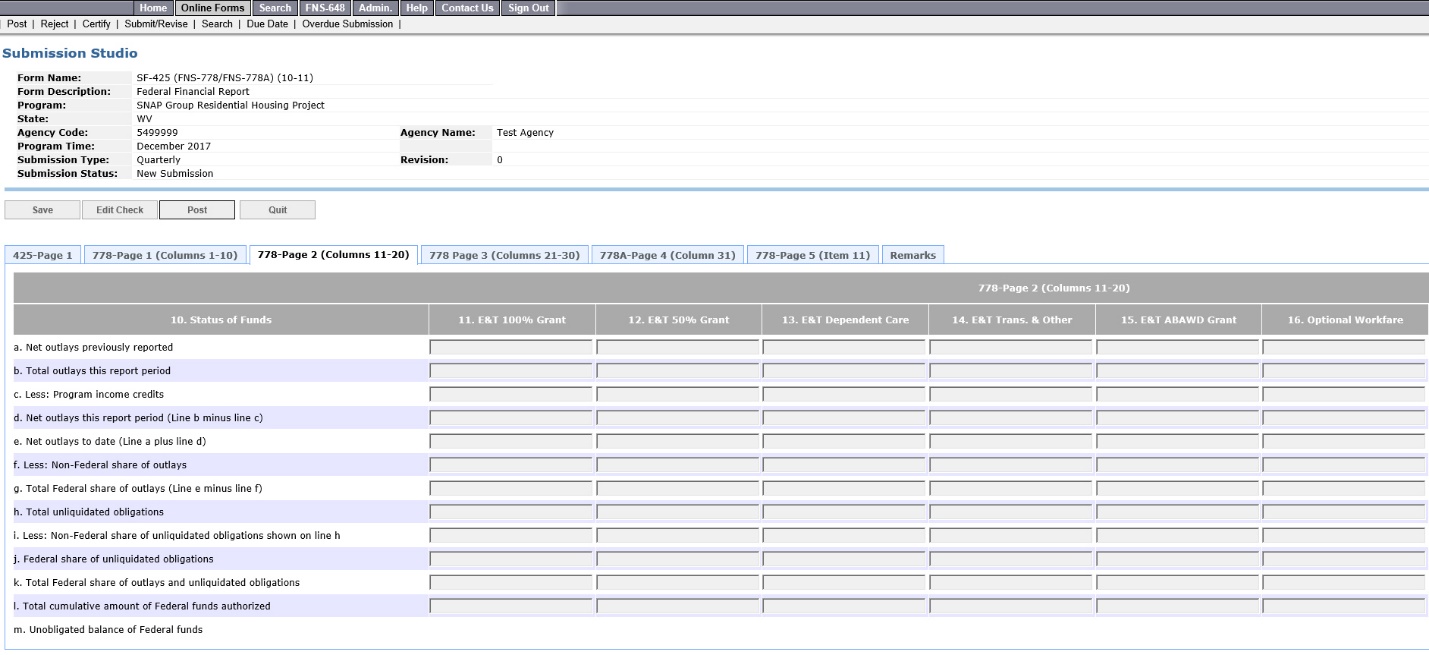 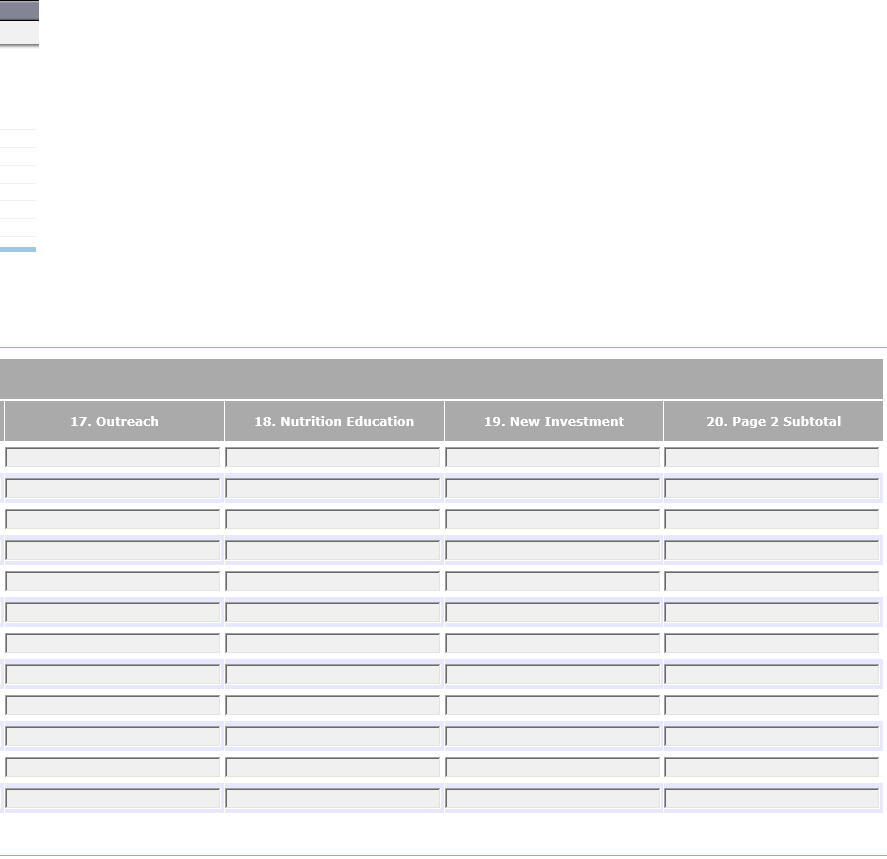 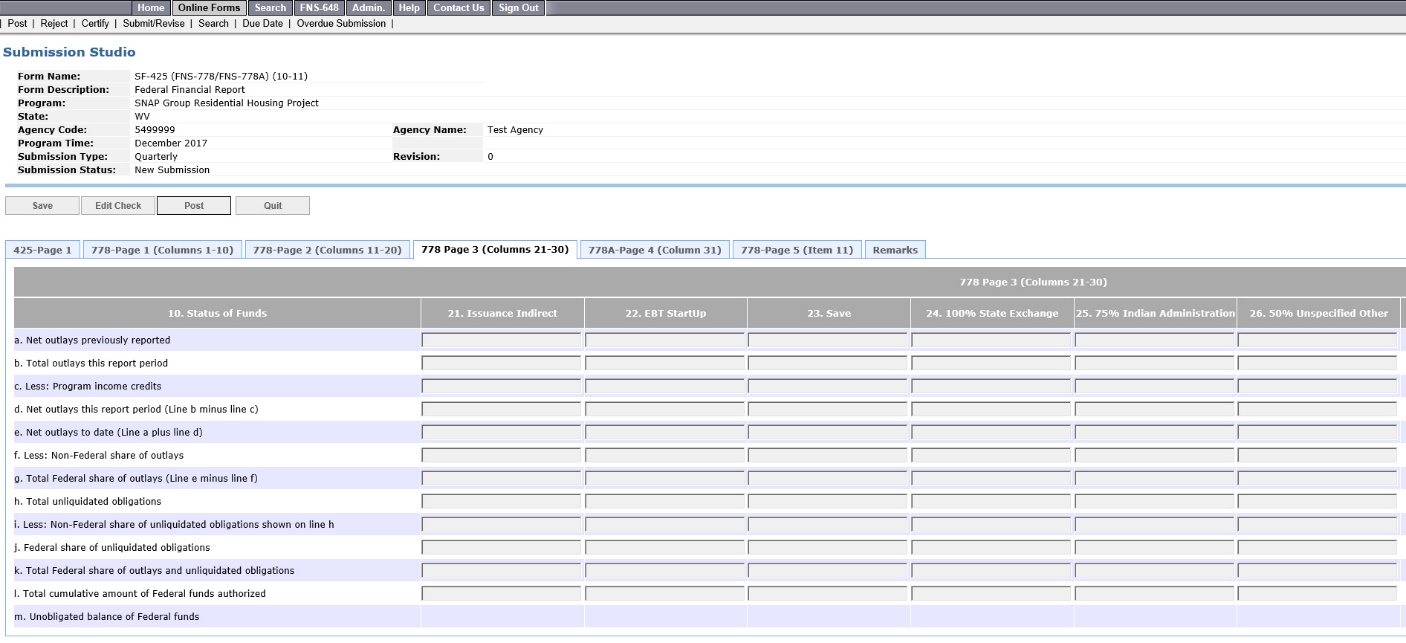 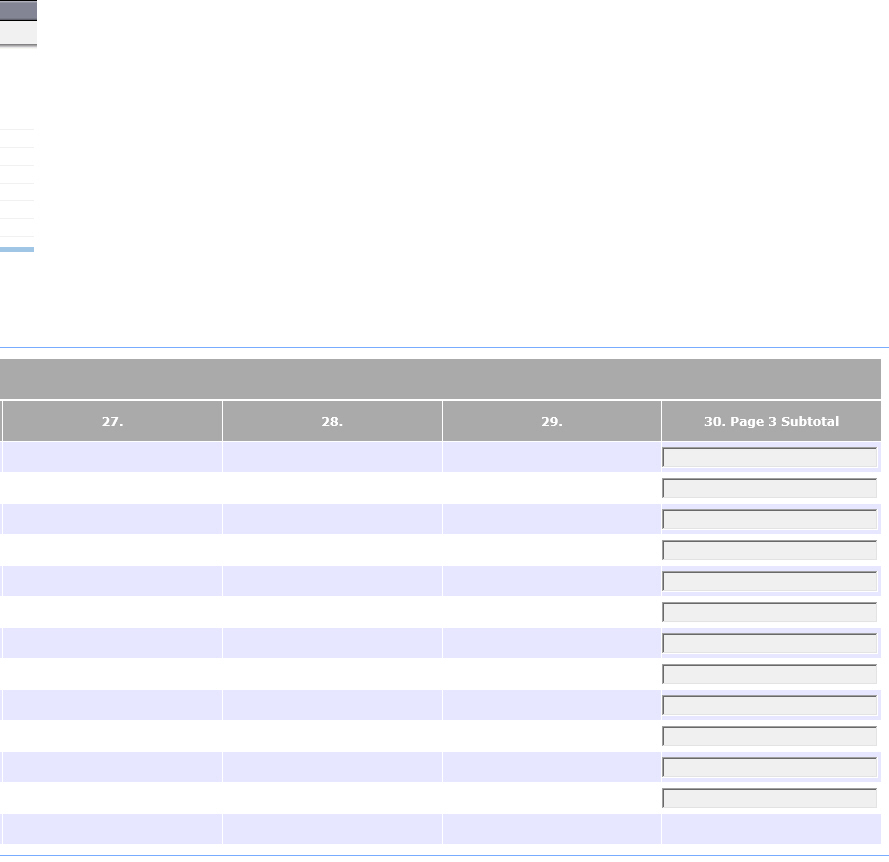 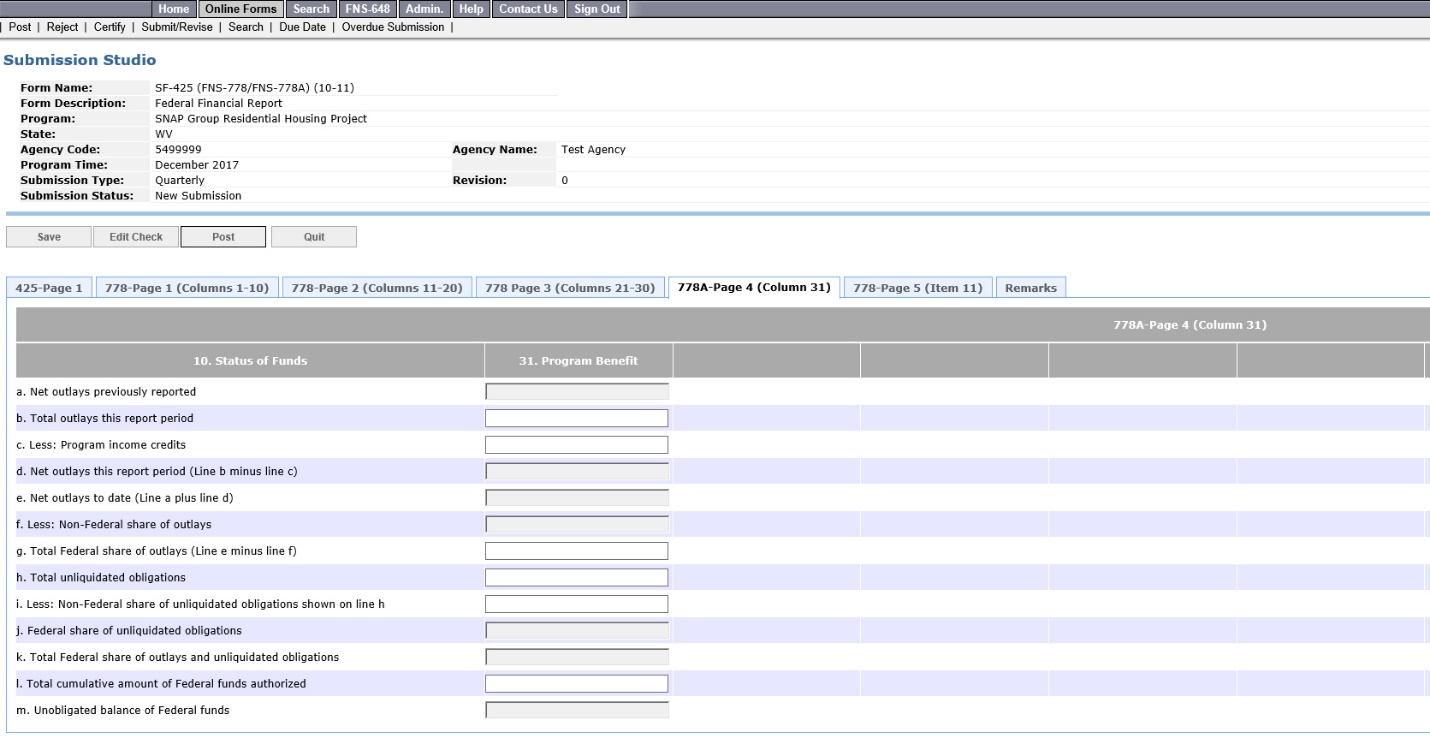 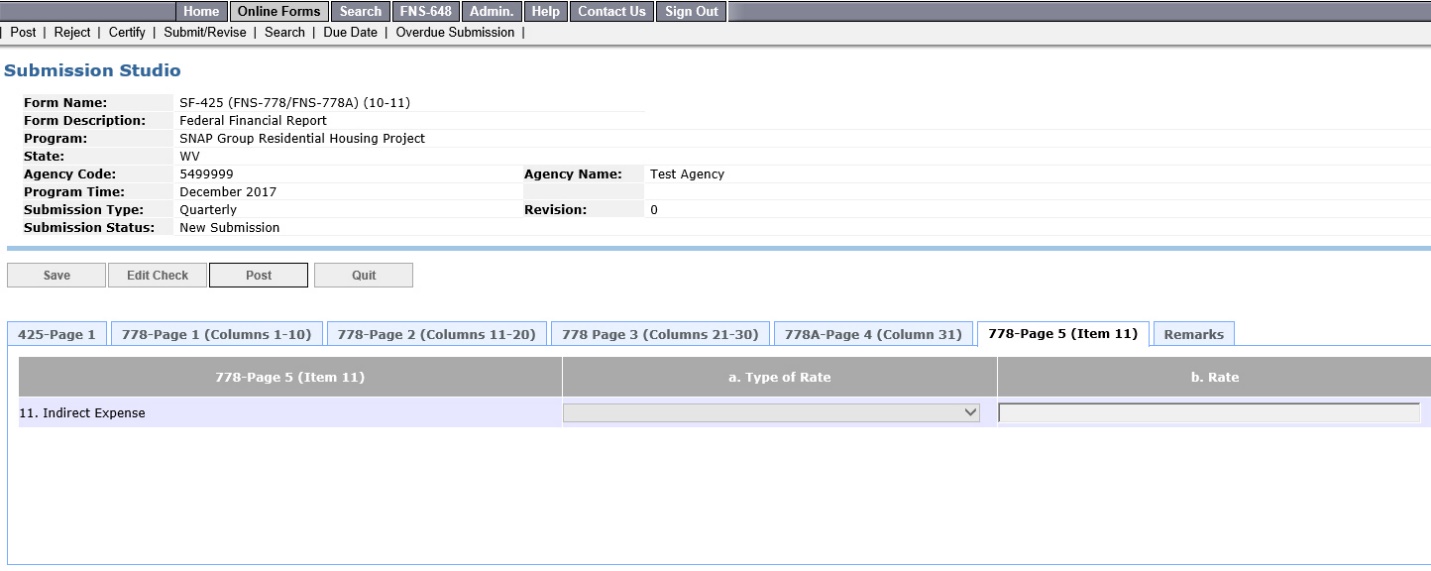 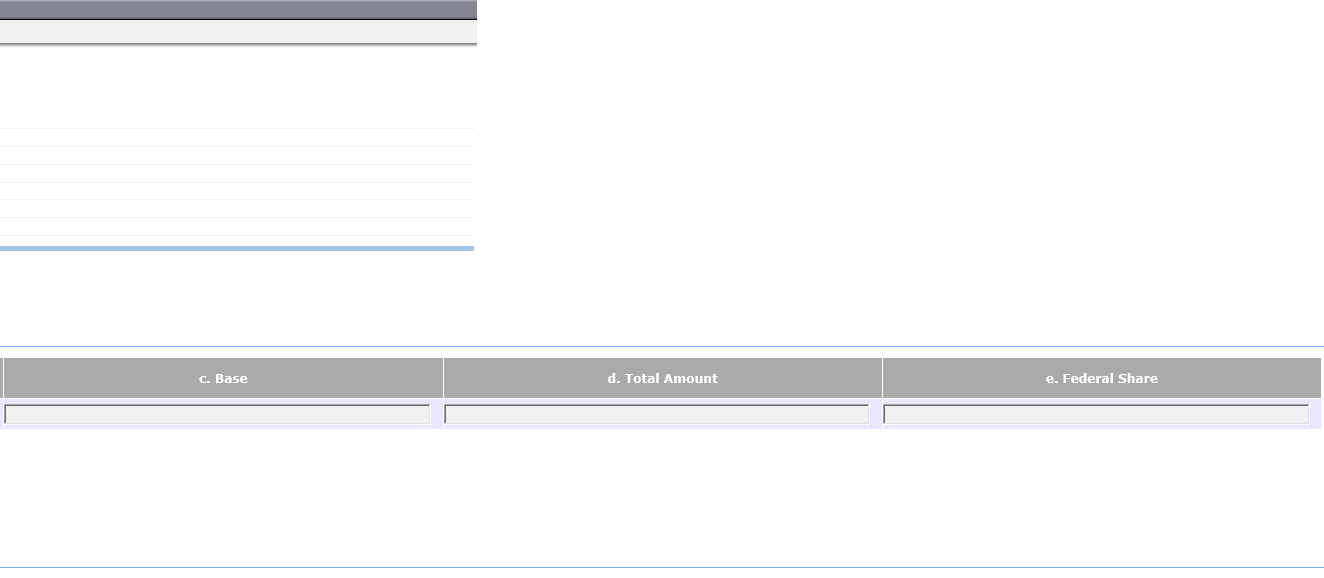 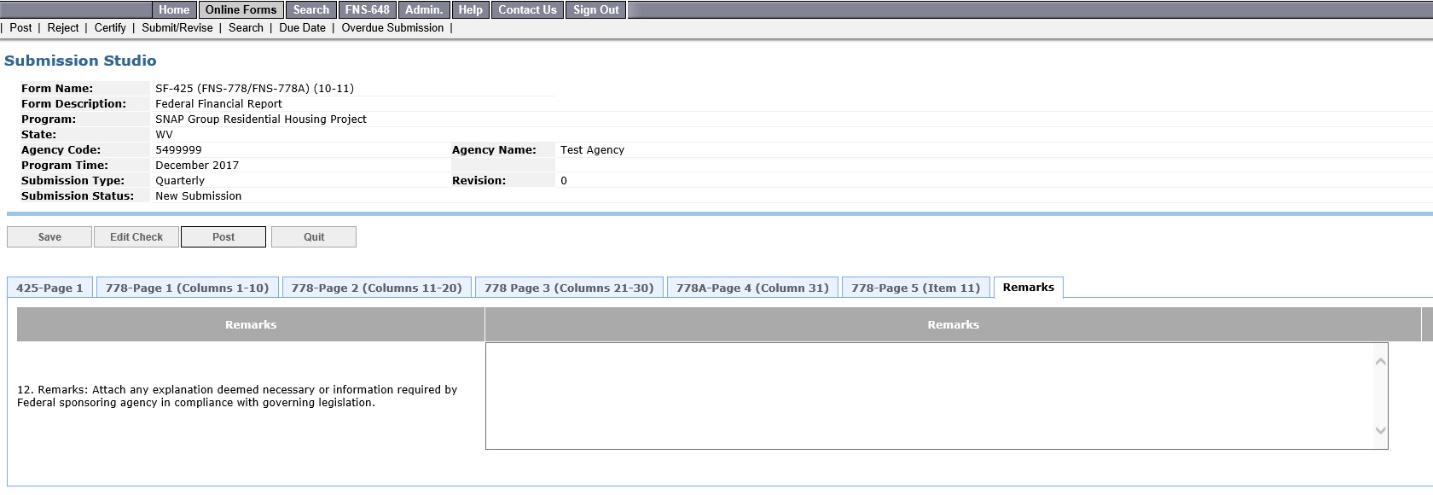 